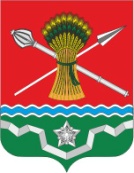 РОССИЙСКАЯ ФЕДЕРАЦИЯРОСТОВСКАЯ ОБЛАСТЬКУЙБЫШЕВСКИЙ РАЙОНМУНИЦИПАЛЬНОЕ ОБРАЗОВАНИЕ«КУЙБЫШЕВСКОЕ СЕЛЬСКОЕ ПОСЕЛЕНИЕ»АДМИНИСТРАЦИЯ КУЙБЫШЕВСКОГО СЕЛЬСКОГО ПОСЕЛЕНИЯПОСТАНОВЛЕНИЕ 27.07.2022                                           № 107                                  с. КуйбышевоОб определении мест на которые запрещается возвращать животных без владельцев на территории Куйбышевского сельского поселенияВ соответствии с подпунктом «б»пункта 4 статьи1 Федерального закона от 14.07.2022№ 269-ФЗ «О внесении изменений в Федеральный закон «Об ответственном обращении с животными и о внесении изменений в отдельные законодательные акты Российской Федерации», постановляю:1. Утвердить Перечень мест на которые запрещается возвращать животных без владельцев на территории Куйбышевского сельского поселения согласно  приложению № 1.2. Утвердить Перечень лиц, уполномоченных на принятие решения о возврате животных без владельцев на прежние места обитания согласно приложению № 2.3. Опубликовать настоящее постановление в информационном бюллетене и на сайте Администрации Куйбышевского сельского поселения.4. Настоящее постановление вступает в силу с момента опубликования.5. Контроль над выполнением настоящего постановления оставляю за собой.Глава АдминистрацииКуйбышевскогосельского поселения	                                                                           С.Л. СлепченкоПостановление вносит:ведущий специалист, по вопросам ЖКХ,  благоустройства,  ПБ, ГО и ЧСПриложение № 1к постановлению Администрации Куйбышевского сельского поселенияот 27.07.2022 № 107Перечень мест на которые запрещается возвращать животных без владельцев на территории Куйбышевского сельского поселения- с. Куйбышево, квартал в границах ул. Театральной, ул. Куйбышевской, пер. Овчаренко, ул. Пролетарской;- с. Русское, квартал в границах ул. Алексеева М.Н., ул. Школьная, ул. Молодежная, ул. Красноармейская;- х. Свободный, квартал в границах ул. Молодежной и ул. Набережной.Приложение № 2к постановлению Администрации Куйбышевского сельского поселенияот 27.07.2022 № 107Перечень лиц, уполномоченных на принятие решения о возврате животных без владельцев на прежние места обитанияСлепченко Светлана Леонидовна – Глава Администрации Куйбышевского сельского поселения.Варшавский Николай Николаевич – ведущий специалист по вопросам жилищно-коммунального хозяйства, благоустройства. гражданской обороне, чрезвычайным ситуациям и пожарной безопасности Администрации Куйбышевского сельского поселения.Глава АдминистрацииКуйбышевскогосельского поселения	                                                                С.Л. Слепченко